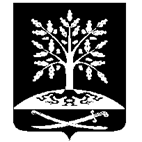 АДМИНИСТРАЦИЯ ПЕРЕЯСЛОВСКОГО СЕЛЬСКОГО ПОСЕЛЕНИЯБРЮХОВЕЦКОГО РАЙОНАПОСТАНОВЛЕНИЕот 27.12.2022	№ 174ст-ца ПереясловскаяО внесении изменений в постановление администрации Переясловского сельского поселения Брюховецкого района от 11 октября 2021 года№ 119 «Об утверждении ведомственной целевой программы «Развитие культуры» на 2022 год»В целях реализации на территории Переясловского сельского поселения программы поэтапного совершенствования системы оплаты труда в государственных (муниципальных) учреждениях на 2012 – 2024 годы, утвержденной распоряжением Правительством Российской Федерации от 26 ноября 2012 года № 2190-р и в связи с изменением прогнозируемой средней заработной платы по экономике Краснодарского края п о с т а н о в л я ю:1) в паспорте Программы пункт «Объемы и источники финансирования программы» изложить в следующей редакции:«	»2) изложить в следующей редакции раздел 2:«2. Перечень и описание программных мероприятийТаблица 1. Перечень и описание программных мероприятий	»2. Назначить заместителя главы Переясловского сельского поселения Брюховецкого района О.А. Компаниец ответственным лицом за реализацию мероприятий по муниципальной программе.3. Настоящее постановление вступает в силу со дня его подписания.Глава Переясловскогосельского поселенияБрюховецкого района	С.В. НеваленыхЛИСТ СОГЛАСОВАНИЯ
проекта постановления администрации Переясловского сельского поселения Брюховецкого района от _____________ № _____ «О внесении изменений в постановление администрации Переясловского сельского поселения Брюховецкого района от 11 октября 2021 года № 119 «Об утверждении ведомственной целевой программы «Развитие культуры» на 2022 год»Проект внесен:Заместителем главы Переясловскогосельского поселенияБрюховецкого района	О.А. КомпаниецСоставитель проекта:Главный специалист,финансист администрацииПереясловского сельского поселенияБрюховецкого района	С.В. ШалимоваПроект согласован:Юрист администрацииПереясловского сельского поселенияБрюховецкого района	Е.А. КолесниковаГлавный специалист администрацииПереясловского сельского поселенияБрюховецкого района	Е.Ю. СувороваЗАЯВКА
К ПОСТАНОВЛЕНИЮ Наименование постановления: «О внесении изменений в постановление администрации Переясловского сельского поселения Брюховецкого района от 11 октября 2021 года № 119 «Об утверждении ведомственной целевой программы «Развитие культуры» на 2022 год»Проект внесен: Главой Переясловского сельского поселения Брюховецкого района
Постановление разослать:1) Главному специалисту администрации Переясловского сельского поселения Брюховецкого района – 1 экз.;2) Главному специалисту, финансисту администрации Переясловского сельского поселения Брюховецкого район – 1 экз.;3) Экономистам администрации Переясловского сельского поселения Брюховецкого район - 1 экз.;4) Директору МБУ «Переясловский СДК» - 1 экз.________________        Шалимова Светлана Владиславна                 (подпись)                                     62434                                 ____________ 2022 г.Объемы и источники финансирования программы№ п/пНаименование и программыОписание мероприятияСроки реализации программы (год)Объемы финансирования (тыс. руб.)Объемы финансирования (тыс. руб.)Результат реализации мероприятийпрограммы№ п/пНаименование и программыОписание мероприятияСроки реализации программы (год)Всего2022 гРезультат реализации мероприятийпрограммы1Субсидии учреждениям культуры (МБУ «Переясловский СДК»)Выполнение муниципального задания МБУ «Переясловский СДК»202210 172,410 172,4повышение уровня профессионального мастерства, квалификации, качества и эффективности работы руководителей и специалистов учреждений культурыИтогоИтогоИтогоИтого10 172,410 172,4